          OFERTA NA ZAKUP SPRZĘTU PSZCZELARSKIEGO NA 2014 – 2015 r. W RAMACH DOTACJI             Program wsparcia rynku produktów pszczelich w latach 2014-2017CENNIK ULI KORPUSOWYCHULE WYKONANE SĄ ZGODNIE Z WSZYSTKIMI OBOWIĄZUJĄCYMI STANDARDAMI.CENNIK ULI LEŻAKOWYCHULE WYKONANE SĄ ZGODNIE Z WSZYSTKIMI OBOWIĄZUJĄCYMI STANDARDAMI.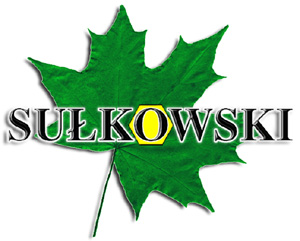 www.skleppszczelarski.com.plul.Piotrkowska 38, 81-502 Gdynia, tel. 518636818Jesteśmy autoryzowanym dystrybutorem firmy  Sułkowski.Nr kat. zestawuNr kat. zestawuElementy ula korpusowego wykonane są z drewna lipowego lub sosnowego; Ocieplane wełną mineralną. |Elementy ocieplane pasują do uli styropianowych.Cena w PLN / sztSTANDARD   10 ramkowy              Cena w PLN / sztSTANDARD   10 ramkowy              Cena w PLN / sztSTANDARD   12 ramkowyCena w PLN / sztSTANDARD   12 ramkowyUle WIELKOPOLSKIE  KORPUSOWE OCIEPLANE  10-r lub 12-rUle WIELKOPOLSKIE  KORPUSOWE OCIEPLANE  10-r lub 12-rUle WIELKOPOLSKIE  KORPUSOWE OCIEPLANE  10-r lub 12-rCena w PLN / sztSTANDARD   10 ramkowy              Cena w PLN / sztSTANDARD   10 ramkowy              Cena w PLN / sztSTANDARD   12 ramkowyCena w PLN / sztSTANDARD   12 ramkowyUle WIELKOPOLSKIE  KORPUSOWE OCIEPLANE  10-r lub 12-rUle WIELKOPOLSKIE  KORPUSOWE OCIEPLANE  10-r lub 12-rUle WIELKOPOLSKIE  KORPUSOWE OCIEPLANE  10-r lub 12-rNETTO  BRUTTONETTOBRUTTOWL01WL01Ul wielkopolski ocieplany wielokorpusowy (klepkowy) [2 korpusy + ½]
z dennicą niską; dach kryty blachą + powałka284,55350,-300,82370,-WL02WL02Ul wielkopolski ocieplany wielokorpusowy (klepkowy) [2 korpusy + ½]
z dennicą niską; dach kryty brezentem + powałka276,42340,-292,68360,-WL04WL04Ul wielkopolski ocieplany wielokorpusowy (klepkowy) [2 korpusy + ½] 
z dennicą wysoką; dach kryty blachą + powałka293,50361,-310,60382,-WL06WL06Ul wielkopolski ocieplany wielokorpusowy (klepkowy) [2 korpusy + ½] + powałka
z dennicą wysoką z siatką i szufladą do kontroli osypu; dach kryty blachą 303,25373,-321,95396,-WL17WL17Ul wielkopolski ocieplany wielokorpusowy (klepkowy) [2 korpusy]
z dennicą niską; dach kryty blachą + powałka243,09299,-260,16320,-WL18WL18Ul wielkopolski ocieplany wielokorpusowy (klepkowy) [2 korpusy]
z dennicą wysoką; dach kryty blachą + powałka256,10315,-270,73333,-WL20WL20Ul wielkopolski ocieplany wielokorpusowy (klepkowy) [2 korpusy] + powałka
z dennicą wysoką z siatką i szufladą do kontroli osypu; dach kryty blachą 268,29330,-282,11347,-WL22WL22Ul wielkopolski ocieplany wielokorpusowy (klepkowy) [2 korpusy]
z dennicą niską; dach kryty brezentem + powałka252,03310,-255,28314,WL40WL40Ul wielkopolski ocieplany wielokorpusowy (klepkowy) [2 korpusy + 1/2]
z dennicą niską; dach kryty blachą264,23325,-280,49345,-WL41WL41Ul wielkopolski ocieplany wielokorpusowy (klepkowy) [2 korpusy + 1/2]
z dennicą wysoką; dach kryty blachą273,17336,-289,43356,-WL43WL43Ul wielkopolski ocieplany wielokorpusowy (klepkowy) [2 korpusy ]
z dennicą niską; dach kryty blachą221,95273,-234,15288,-WL44WL44Ul wielkopolski ocieplany wielokorpusowy (klepkowy) [2 korpusy ]
z dennicą wysoką; dach kryty blachą230,89284,-243,09299,-Ule WIELOKORPUSOWE typu wielkopolskieg OCIEPLANEUle WIELOKORPUSOWE typu wielkopolskieg OCIEPLANEUle WIELOKORPUSOWE typu wielkopolskieg OCIEPLANESTANDARD 10 ramkowy          NETTO                                BRUTTO               STANDARD 10 ramkowy          NETTO                                BRUTTO               STANDARD 12 ramkowy                NETTO                                       BRUTTOSTANDARD 12 ramkowy                NETTO                                       BRUTTOSTANDARD 12 ramkowy                NETTO                                       BRUTTOWL07WL07Ul wielokorpusowy wielkopolski ocieplany (klepkowy) [3 korpusy gn.]z dennicą niską; dach kryty blachą + powałka306,50377,-324,39399,-WL08WL08Ul wielokorpusowy wielkopolski ocieplany (klepkowy) [3 korpusy gn.]z dennicą wysoką; dach kryty blachą + powałka316,26389,-333,33410,-WL10WL10Ul wielokorpusowy wielkopolski ocieplany (klepkowy) [3 korpusy gn.] + powałkaz dennicą wysoką z siatką i szufladą do kontroli osypu; dach kryty blachą 327,64403,-345,53425,-Ule WIELKOPOLSKIE  KORPUSOWE JEDNOŚCIENNE (nieocieplane )(10-r)Ule WIELKOPOLSKIE  KORPUSOWE JEDNOŚCIENNE (nieocieplane )(10-r)Ule WIELKOPOLSKIE  KORPUSOWE JEDNOŚCIENNE (nieocieplane )(10-r)STANDARD                        NETTO                                               BRUTTOSTANDARD                        NETTO                                               BRUTTOSTANDARD                        NETTO                                               BRUTTOSTANDARD                        NETTO                                               BRUTTOSTANDARD                        NETTO                                               BRUTTOWL24WL24Ul wielkopolski jednościenny wielokorpusowy (10-r) [2 korpusy + ½] + powałka
dennica niska z siatką i szufladą do kontroli osypu; dach blaszany 264,23264,23325,-325,-325,-WL25WL25Ul wielkopolski jednościenny wielokorpusowy (10-r) [2 korpusy + ½] + powałka
dennica wysoka; dach blaszany 275,61275,61339,-339,-339,-WL27WL27Ul wielkopolski jednościenny wielokorpusowy (10-r) [2 korpusy + ½] + powałka
dennica wysoką z siatką i szufladą do kontroli osypu; dach blaszany 285,37285,37351,-351,-351,-ULE WYKONANE SĄ ZGODNIE Z WSZYSTKIMI OBOWIĄZUJĄCYMI STANDARDAMI.ULE WYKONANE SĄ ZGODNIE Z WSZYSTKIMI OBOWIĄZUJĄCYMI STANDARDAMI.ULE WYKONANE SĄ ZGODNIE Z WSZYSTKIMI OBOWIĄZUJĄCYMI STANDARDAMI.Nr kat. zestawuElementy ula korpusowego wykonane są z drewna lipowego lub sosnowego; Ocieplane wełną mineralną. 
Elementy ocieplane pasują do uli styropianowych.Cena w zł / sztSTANDARDCena w zł / sztSTANDARDCena w zł / sztSTANDARDCena w zł / sztSTANDARDCena w zł / sztSTANDARDUle WIELOKORPUSOWE typu OSTROWSKIEJ OCIEPLANE (10-r)Ule WIELOKORPUSOWE typu OSTROWSKIEJ OCIEPLANE (10-r)NETTO                 NETTO                 BRUTTOBRUTTOBRUTTOWO1Ul Ostrowskiej ocieplany wielokorpusowy (3 korpusy) + powałka
z dennicą niską; dach kryty blachą 284,55284,55350,-350,-350,-WO2Ul Ostrowskiej ocieplany wielokorpusowy (3 korpusy) + powałka
z dennicą niską; dach kryty brezentem 276,42276,42340,-340,-340,-WO3Ul Ostrowskiej ocieplany wielokorpusowy (3 korpusy) + powałkaz dennicą wysoką; dach kryty blachą 293,50293,50361,-361,-361,-WO13Ul Ostrowskiej ocieplany wielokorpusowy (3 korpusy) + powałkaz dennicą wysoką z siatką i szufladą do kontroli osypu; dach kryty blachą 303,25303,25373,-373,-373,-WO40Ul Ostrowskiej ocieplany wielokorpusowy (3 korpusy) 
z dennicą niską; dach kryty blachą 264,22264,22325,-325,-325,-WO41Ul Ostrowskiej ocieplany wielokorpusowy (3 korpusy)
z dennicą wysoką; dach kryty blachą 273,17273,17336,-336,-336,-Nr kat. zestawuNr kat. zestawuElementy ula korpusowego wykonane są z drewna lipowego lub sosnowego; Ocieplane wełną mineralną. 
Elementy ocieplane pasują do uli styropianowych.Cena w PLN/ sztSTANDARD                       NETTO                                              BRUTTOCena w PLN/ sztSTANDARD                       NETTO                                              BRUTTOUle WIELOKORPUSOWE typu LANGSTROTHA OCIEPLANE   (10-r)Ule WIELOKORPUSOWE typu LANGSTROTHA OCIEPLANE   (10-r)Ule WIELOKORPUSOWE typu LANGSTROTHA OCIEPLANE   (10-r)Ule WIELOKORPUSOWE typu LANGSTROTHA OCIEPLANE   (10-r)L01L01Ul Langstroth wielokorpusowy ocieplany (3 korpusy)z dennicą niską; dach kryty blachą + powałka317,88391,-L02L02Ul Langstroth wielokorpusowy ocieplany (3 korpusy)z dennicą wysoką; dach kryty blachą + powałka326,83402,-Nr kat. zestawu        Ule DADANT    KORPUSOWE OCIEPLANE   (12-r)STANDARDNETTOSTANDARDBRUTTODW02Ul dadant ocieplany wielokorpusowy  12-to ramkowy (korpus + ½)z dennicą niską; dach kryty blachą + powałka273,99337,-DW40Ul dadant ocieplany wielokorpusowy  12-to ramkowy (korpus + ½)z dennicą niską; dach kryty blachą 252,03310,-DW03Ul dadant ocieplany wielokorpusowy  12-to ramkowy (korpus + 2 x ½)z dennicą niską; dach kryty blachą + powałka330,08406,-DW26Ul dadant ocieplany wielokorpusowy  12-to ramkowy (korpus + 2 x ½)z dennicą wysoką; dach kryty blachą + powałka335,77413,-DW28Ul dadant ocieplany wielokorpusowy  12-to ramkowy (korpus + 2 x ½)+ powałkaz dennicą wysoką z siatką i szufladą do kontroli osypu; dach kryty blachą 345,53425,-DW04Ul dadant ocieplany wielokorpusowy  12-to ramkowy (korpus + ½)z dennicą wysoką; dach kryty blachą + powałka279,67344,-DW06Ul dadant ocieplany wielokorpusowy  12-to ramkowy (korpus + ½) + powałkaz dennicą wysoką z siatką i szufladą do kontroli osypu; dach kryty blachą 289,43356,-DW08Ul dadant ocieplany wielokorpusowy 12-to ramkowy (2 x korpus gn.) z dennicą niską; dach kryty blachą + powałka293,50361,-DW09Ul dadant ocieplany wielokorpusowy 12-to ramkowy (2 x korpus gn.) z dennicą wysoką; dach kryty blachą + powałka299,19368,-DW11Ul dadant ocieplany wielokorpusowy 12-to ramkowy (2 x korpus gn.) + powałkaz dennicą wysoką z siatką i szufladą do kontroli osypu; dach kryty blachą 308,94380,-DW13Ul dadant ocieplany wielokorpusowy 12-to ramkowy (2 x korpus + ½ ) z dennicą niską; dach kryty blachą + powałka349,60430,-DW14Ul dadant ocieplany wielokorpusowy 12-to ramkowy (2 x korpus + ½ ) z dennicą wysoką; dach kryty blachą + powałka354,47436,-DW16Ul dadant ocieplany wielokorpusowy 12-to ramkowy (2 x korpus + ½ ) + powałkaz dennicą wysoką z siatką i szufladą do kontroli osypu; dach kryty blachą 364,23448,-DW18Ul dadant ocieplany wielokorpusowy 12-to ramkowy (4 x ½)z dennicą niską; dach kryty blachą + powałka365,04449,-DW19Ul dadant ocieplany wielokorpusowy 12-to ramkowy (4 x ½)z dennicą wysoką; dach kryty blachą + ramki + powałka370,73456,-DW21Ul dadant ocieplany wielokorpusowy 12-to ramkowy (4 x ½) + powałkaz dennicą wysoką z siatką i szufladą do kontroli osypu; dach kryty blachą 380,49468,-ULE LEŻAKOWEUle leżakowe produkowane są z drewna lipowego lub sosnowego. Posiadają dwa wylotki, drzwiczki do czyszczenia dennicy w bocznej ścianie, dach jest kryty blachą oraz rączki do przenoszenia ula. Dno i dwa dłuższe boki ocieplone są wełną mineralną.ULE LEŻAKOWEUle leżakowe produkowane są z drewna lipowego lub sosnowego. Posiadają dwa wylotki, drzwiczki do czyszczenia dennicy w bocznej ścianie, dach jest kryty blachą oraz rączki do przenoszenia ula. Dno i dwa dłuższe boki ocieplone są wełną mineralną.Cena w PLNnettoCena w PLNbruttoUle WIELKOPOLSKIE      LEŻAKOWE  OCIEPLANE             Nr katalogowyUl wielkopolski leżakowy 18 ramkowy z nadstawką WL1020252,03310,-Ul wielkopolski leżakowy 18 ramkowy bez nadstawkiWL1021227,64280,-Ul wielkopolski leżakowy 18 ramkowy z pełną nadstawką WL1022276,42340,-Ule DADANT      LEŻAKOWE      OCIEPLANE             Ul dadant leżak 18 ramkowy z nadstawką DL1027252,03310,-Ul dadant leżak 18 ramkowy bez nadstawkiDL1028227,64280,-Ule WARSZAWSKIE POSZERZANE  LEŻAKOWE   OCIEPLANE             Ule WARSZAWSKIE POSZERZANE  LEŻAKOWE   OCIEPLANE             Ule WARSZAWSKIE POSZERZANE  LEŻAKOWE   OCIEPLANE             Ule WARSZAWSKIE POSZERZANE  LEŻAKOWE   OCIEPLANE             Ul warszawski poszerzony leżak 18 ramkowy z nadstawką WP1023252,03310,-Ul warszawski poszerzony leżak 18 ramkowy bez nadstawkiWP1024227,64280,-Ule WARSZAWSKIE ZWYKŁE      LEŻAKOWE      OCIEPLANE             Ule WARSZAWSKIE ZWYKŁE      LEŻAKOWE      OCIEPLANE             Ule WARSZAWSKIE ZWYKŁE      LEŻAKOWE      OCIEPLANE             Ule WARSZAWSKIE ZWYKŁE      LEŻAKOWE      OCIEPLANE             Ul warszawski zwykły leżak 18 ramkowy z nadstawką WZ1025252,03310,-Ul warszawski zwykły leżak 18 ramkowy bez nadstawkiWZ1026227,64280,-